Сумська міська радаВиконавчий комітетРІШЕННЯЗ метою унормування у межах Сумської міської територіальної громади питання утворення комісії та організації роботи із встановлення факту здійснення військовозобов’язаною особою догляду (постійного догляду) відповідно до Порядку проведення призову громадян на військову службу під час мобілізації, на особливий період, затвердженого постановою Кабінету Міністрів України від 16.05.2024 № 560 (зі змінами), (далі – Порядок), механізму складання акту про встановлення факту здійснення військовозобов’язаною особою догляду (постійного догляду) за умов, визначених у пунктах 9, 13, 14 частини першої статті 23 Закону України «Про мобілізаційну підготовку та мобілізацію» (далі - Закон), керуючись частиною першою  статті 52 Закону України «Про місцеве самоврядування в Україні», виконавчий комітет Сумської міської ради ВИРІШИВ:1. Створити Комісію із встановлення факту здійснення військовозобов’язаною особою догляду (постійного догляду) (далі – Комісія) та затвердити її склад (додаток 1). 2. Затвердити Положення про організацію роботи із встановлення факту здійснення військовозобов’язаною особою догляду (постійного догляду) (додаток 2).3. Затвердити Положення про Комісію із встановлення факту здійснення військовозобов’язаною особою догляду (постійного догляду) (додаток 3).4. Установити, що у разі персональних змін у складі Комісії із встановлення факту здійснення військовозобов’язаною особою догляду (постійного догляду), або відсутності осіб, які входять до її персонального складу, в зв’язку з відпусткою, хворобою чи з інших причин, особи, які виконують їх обов’язки, входять до складу Комісії за посадами.5. Визначити Департамент соціального захисту населення Сумської міської ради уповноваженим виконавчим органом Сумської міської ради з прийому/реєстрації документів від військовозобов’язаних осіб, які виявили намір підтвердити факт здійснення ними догляду (постійного догляду) за умов, передбачених у пунктах 9, 13, 14 частини першої статті 23 Закону, матеріалів/інформації, що надійшли від уповноваженого районного (міського) територіального центру комплектування та соціальної підтримки або його відділу у зв’язку з виконанням вимог  Порядку, а також зберігання розглянутого Комісією пакету документів.6. Установити, що документи, отримані від військовозобов’язаних осіб, які звернулись для підтвердження факту здійснення ними догляду (постійного догляду) за умов, визначених у пунктах 9, 13, 14 частини першої статті 23 Закону до моменту набрання цим рішенням чинності, розглядаються Комісією із встановлення факту здійснення військовозобов’язаною особою догляду (постійного догляду), за правилами згідно з цим рішенням, а строк їх розгляду/доопрацювання починається з дати набрання цим рішенням чинності.7. Рішення набирає чинності з 01.07.2024 і є застосовуваним згідно з пунктом 6 цього рішення.  8. Організацію виконання цього рішення покласти на Департамент соціального захисту населення Сумської міської ради (Тетяна МАСІК), а контроль за виконання цього рішення на заступника міського голови з питань діяльності виконавчих органів ради Станіслава ПОЛЯКОВА.В.о. міського головиз виконавчої роботи                                                      Станіслав ПОЛЯКОВМаринченко Світлана 787 100Розіслати: згідно зі списком розсилки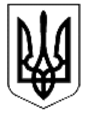 від 25.06.2024 № 412Про cтворення комісії та організацію роботи із встановлення факту здійснення військовозобов’язаною особою догляду (постійного догляду) 